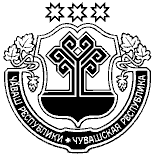 О создании комиссии по проведению конкурсапо формированию состава Молодежного правительстваКозловского районаВ соответствии с постановлением администрации Козловского района от 23.01.2020 г. № 32 «О молодежном правительстве Козловского района»:         1. Создать комиссию по проведению и отбору кандидатур для включения в состав молодежного правительства Козловского района:-  Дмитриева Е.Ю. – заместителя главы администрации – начальник отдела организационно-контрольной, правовой и кадровой работы; -  Ларионова И.А., начальник управления образования администрации Козловского района;- Корнелюк Е.Н., специалист по работе с молодежью управления образования администрации Козловского района;- Шенчукова Н.М., заведующий методическим кабинетом управления образования администрации Козловского района;- Искандаров Ф.Р. председатель Совета отцов Козловского района;- Никитина К.О. – руководитель волонтерского движения «От сердца к сердцу»;         2. Объявить конкурс по формированию состава Молодежного правительстваКозловского района.         3. Прием документов от кандидатов осуществляется управлением образования администрации Козловского района в течении 20 дней со дня публикации объявления об их приеме  в средствах массовой информации.         4. Управлению образования администрации Козловского района передать в конкурсную комиссию поступившие заявления кандидатов с прилагаемыми к ним документами об окончании срока приема конкурсных документов.         5. Конкурсной комиссии провести итоги конкурса в соответствии с Положением 05 февраля 2020 года.         6. Контроль за исполнением данного распоряжения возложить на начальника управления образования администрации Козловского района Ларионову И.А.Глава администрации Козловского района	            	                                                                     А.И. ВасильевИсп. Корнелюк Е.Н.8(83534)2-12-48Начальник управления образования администрации Козловского района          _________________      И.А. ЛарионоваЮрист                                                            __________________ 